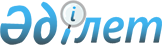 Ырғыз ауданы әкімдігінің 2017 жылғы 13 қарашадағы № 149 "Ырғыз ауданы бойынша мектепке дейінгі тәрбие мен оқытуға мемлекеттік білім беру тапсырысын және ата-ана төлемақысының мөлшерін бекіту туралы" қаулысына өзгеріс енгізу туралы
					
			Күшін жойған
			
			
		
					Ақтөбе облысы Ырғыз ауданы әкімдігінің 2020 жылғы 5 наурыздағы № 38 қаулысы. Ақтөбе облысының Әділет департаментінде 2020 жылғы 10 наурызда № 6853 болып тіркелді. Күші жойылды - Ақтөбе облысы Ырғыз ауданы әкімдігінің 2021 жылғы 16 наурыздағы № 73 қаулысымен
      Ескерту. Күші жойылды - Ақтөбе облысы Ырғыз ауданы әкімдігінің 16.03.2021 № 73 қаулысымен (01.01.2021 бастап қолданысқа енгізіледі).
      Қазақстан Республикасының 2001 жылғы 23 қаңтардағы "Қазақстан Республикасындағы жергiлiктi мемлекеттiк басқару және өзiн-өзi басқару туралы" Заңының 31 бабына, Қазақстан Республикасының 2007 жылғы 27 шiлдедегi "Бiлiм туралы" Заңының 6 бабы 4 тармағының 8-1) тармақшасына сәйкес Ырғыз ауданы әкiмдiгi ҚАУЛЫ ЕТЕДІ:
      1. Ырғыз ауданы әкімдігінің 2017 жылғы 13 қарашадағы № 149 "Ырғыз ауданы бойынша мектепке дейінгі тәрбие мен оқытуға мемлекеттік білім беру тапсырысын және ата-ана төлемақысының мөлшерін бекіту туралы" (Нормативтік құқықтық актілерді мемлекеттік тіркеу тізілімінде № 5703 тіркелген, 2017 жылғы 6 желтоқсанда аудандық "Ырғыз" газетінде жарияланған) қаулысына мынадай өзгеріс енгізілсін:
      көрсетілген қаулының қосымшасы осы қаулының қосымшасына сәйкес жаңа редакцияда жазылсын.
      2. "Ырғыз аудандық білім бөлімі" мемлекеттік мекемесі заңнамада белгіленген тәртіппен:
      1) осы қаулыны Ақтөбе облысының Әділет департаментінде мемлекеттік тіркеуді;
      2) осы қаулыны оны ресми жариялағаннан кейін Ырғыз ауданы әкімдігінің интернет-ресурсында орналастыруды қамтамасыз етсін.
      3. Осы қаулының орындалуын бақылау жетекшілік ететін аудан әкімінің орынбасарына жүктелсін.
      4. Осы қаулы оның алғашқы ресми жарияланған күнінен кейін күнтізбелік он күн өткен соң қолданысқа енгізіледі. Ырғыз ауданы бойынша мектепке дейінгі тәрбие мен оқытуға мемлекеттік білім беру тапсырысы, ата-ана төлемақысының мөлшері
					© 2012. Қазақстан Республикасы Әділет министрлігінің «Қазақстан Республикасының Заңнама және құқықтық ақпарат институты» ШЖҚ РМК
				
      Ырғыз ауданының әкімі 

А. Шахин
Ырғыз ауданы әкімдігінің 2020 жылғы 5 наурыздағы № 38 қаулысына қосымшаЫрғыз ауданы әкімдігінің 2017 жылғы 13 қарашадағы № 149 қаулысымен бекітілген
№
Мектепке дейінгі тәрбие мен оқыту ұйымдарының атауы
Мектепке дейінгі тәрбие мен оқыту ұйымдарының тәрбиеленушілер саны
Бір тәрбиеленушіге айына жұмсалатын шығындардың орташа құны (теңге)
Мектепке дейінгі тәрбие мен оқыту ұйымдарында ата-ана төлемақысының бір күнгі мөлшері (теңге)
1
"Ақтөбе облысы Ырғыз ауданы Ырғыз ауылдық округі әкімінің аппараты" мемлекеттік мекемесінің "Балдырған" бөбекжай-бақшасы" мемлекеттік коммуналдық қазыналық кәсіпорыны
140
34486
400
2
"Ақтөбе облысы Ырғыз ауданы Ырғыз ауылдық округі әкімінің аппараты" мемлекеттік мекемесінің "Аққайың" бөбекжай-бақшасы" мемлекеттік коммуналдық қазыналық кәсіпорыны
125
34233
400
3
"Ақтөбе облысы Ырғыз ауданы Қызылжар ауылдық округі әкімінің аппараты" мемлекеттік мекемесінің "Балдәурен" бөбекжай-бақшасы" мемлекеттік коммуналдық қазыналық кәсіпорыны
50
39462
400
4
"Ақтөбе облысы Ырғыз ауданы Тәуіп ауылдық округі әкімінің аппараты" мемлекеттік мекемесінің "Балбөбек" бөбекжай-бақшасы" мемлекеттік коммуналдық қазыналық кәсіпорыны
50
37273
400
5
"Ақтөбе облысы Ырғыз ауданы Құмтоғай ауылдық округі әкімінің аппараты" мемлекеттік мекемесінің "Еркетай" бөбекжай-бақшасы" мемлекеттік коммуналдық қазыналық кәсіпорыны
50
37180
400
6
"Ақтөбе облысы Ырғыз ауданы Аманкөл ауылдық округі әкімінің аппараты" мемлекеттік мекемесінің "Айгөлек" бөбекжай-бақшасы" мемлекеттік коммуналдық қазыналық кәсіпорыны
50
40988
400
7
"Ақтөбе облысы Ырғыз ауданы Нұра ауылдық округі әкімінің аппараты" мемлекеттік мекемесінің "Бөбек" бөбекжай-бақшасы" мемлекеттік коммуналдық қазыналық кәсіпорыны
30
39456
400
8
"Ақтөбе облысы Ырғыз ауданы Қызылжар ауылдық округі әкімінің аппараты" мемлекеттік мекемесінің "Гүлдер" бөбекжай-бақшасы" мемлекеттік коммуналдық қазыналық кәсіпорыны
30
40361
400
9
"Ақтөбе облысы Ырғыз ауданы Қызылжар ауылдық округі әкімінің аппараты" мемлекеттік мекемесінің "Шаттық" бөбекжай-бақшасы" мемлекеттік коммуналдық қазыналық кәсіпорыны
30
41297
400
10
"Ақтөбе облысы Ырғыз ауданы Ырғыз ауылдық округі әкімінің аппараты" мемлекеттік мекемесінің "Балапан" бөбекжай-бақшасы" мемлекеттік коммуналдық қазыналық кәсіпорыны
50
45332
400
11
"Ақтөбе облысы Ырғыз ауданы Аманкөл ауылдық округі әкімінің аппараты" мемлекеттік мекемесінің "Алақай" бөбекжай-бақшасы" мемлекеттік коммуналдық қазыналық кәсіпорыны
25
45877
400
12
"Ақтөбео блысы Ырғыз ауданы Жайсаңбай ауылдық округі әкімінің аппараты" мемлекеттік мекемесінің "Жұлдыз" бөбекжай-балабақшасы" мемлекеттік коммуналдық қазыналық кәсіпорыны
25
46193
400
13
"Дастан 2016" жауапкершілігі шектеулі серіктестігі
235
35366
400